Protocol Number.:_____________[To be completed by the university]APPLICATION FORMfor the academic year 2020-2021PERSONAL DETAILSSTUDIES (batchelor and –if applicable postgraduate studies)DISTINCTIONS/ SCHOLARSHIPS:FOREIGN LANGUAGES:WORKING EXPERIENCE (if applicable)FILE ASSESSMENT (attached with the application – not returned)APPENDIX Β: FOREIGN LANGUAGEFor the knowledge of the English language, proof certificates of knowledge of the English language are required based on the Government Gazette 7-15 / 02/2017 and the appendix B of ASEP or written exams that are organized under the responsibility of the Master of Science.APPENDIX C: DIPLOMAS/ DEGREES FROM FOREIGN INSTITUTIONSStudents with degrees from foreign institutions must present a certificate of correspondence and equivalence from DOATAP, according to art. 34, par. 7 of Law 4485/17.ΠΑΝΕΠΙΣΤΗΜΙΟ ΔΥΤΙΚΗΣ ΑΤΤΙΚΗΣΣΧΟΛΗ ΜΗΧΑΝΙΚΩΝΤΜΗΜΑ ΗΛΕΚΤΡΟΛΟΓΩΝ ΚΑΙ ΗΛΕΚΤΡΟΝΙΚΩΝ ΜΗΧΑΝΙΚΩΝ ΤΜΗΜΑ ΜΗΧΑΝΙΚΩΝ ΒΙΟΜΗΧΑΝΙΚΗΣ ΣΧΕΔΙΑΣΗΣ ΚΑΙ ΠΑΡΑΓΩΓΗΣ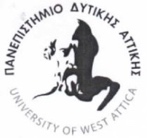 UNIVERSITY OF WEST ATTICAFACULTY OF ENGINEERINGDepartment of Electrical & Electronics EngineeringDepartment of Industrial Design and Production Engineeringwww.eee.uniwa.grhttp://www.idpe.uniwa.grwww.eee.uniwa.grhttp://www.idpe.uniwa.grΘηβών 250, Αθήνα-Αιγάλεω 12241 (Κτήριο Ζ- ΖΒ110)250, Thivon Str., Athens, GR-12241, Greece(Building Z ZB1100Τηλ. +30 210 538-1614  Δευ-Παρ 9.00-14.00Tel:+30 210 538-1614Mon-Fri 9.00-14.00Διατμηματικό Πρόγραμμα Μεταπτυχιακών ΣπουδώνMaster of Science inΤεχνητή Νοημοσύνη και Βαθιά Μάθησηhttps://aidl.uniwa.gr/Artificial Intelligence and Deep Learninghttps://aidl.uniwa.gr/NAME:…………………………………………….SURNAME:………………………………………………………..…………………...SURNAME:………………………………………………………..…………………...SURNAME:………………………………………………………..…………………...FATHER’S NAME and SURNAME:………………………………………………………………………….…….……...…………………………………….……….FATHER’S NAME and SURNAME:………………………………………………………………………….…….……...…………………………………….……….FATHER’S NAME and SURNAME:………………………………………………………………………….…….……...…………………………………….……….FATHER’S NAME and SURNAME:………………………………………………………………………….…….……...…………………………………….……….MOTHER’S NAME and SURNAME:………………………………………………………………………….............................................................MOTHER’S NAME and SURNAME:………………………………………………………………………….............................................................MOTHER’S NAME and SURNAME:………………………………………………………………………….............................................................MOTHER’S NAME and SURNAME:………………………………………………………………………….............................................................DATE OF BIRTH:…………………………….……….PLACE OF BIRTH:………………………………….………….……….…………PLACE OF BIRTH:………………………………….………….……….…………PLACE OF BIRTH:………………………………….………….……….…………ID NUMBER/ PASSPORT NUMBER: ID NUMBER/ PASSPORT NUMBER: ……………………………………………..………….………………………………………………………………..………….…………………INSTITUTION AND DATE OF ISSUE: INSTITUTION AND DATE OF ISSUE: …………………………………………………..………………………….…………………………………………………..………………………….ADDRESS/ STREET NAME:……………………………………………………………………ADDRESS/ STREET NAME:……………………………………………………………………ADDRESS/ STREET NAME:……………………………………………………………………NUMBER:.………….……………CITY/AREA:……………………………………………………….….……….CITY/AREA:……………………………………………………….….……….CITY/AREA:……………………………………………………….….……….P.C..:…….…….……….…..……….LANDLINE NUMBER:………………………………………………………….……LANDLINE NUMBER:………………………………………………………….……WORKPLACE NUMBER:…………………………………………...…………WORKPLACE NUMBER:…………………………………………...…………MOBILE NUMBER.:…………………………………………………………..……MOBILE NUMBER.:…………………………………………………………..……E-mail:………………………………......................................E-mail:………………………………......................................EDUCATIONAL INSTITUTION:………………………………………………………………………………………………………..………………….........EDUCATIONAL INSTITUTION:………………………………………………………………………………………………………..………………….........DEPARTMENT:…………………………………………………………………………….………………………………………………….…………………………DEPARTMENT:…………………………………………………………………………….………………………………………………….…………………………FIELD OF STUDIES:…………………………………………………………………………………….................................................................FIELD OF STUDIES:…………………………………………………………………………………….................................................................BATCHELOR:…………………….…………………………………………………………..………………………………………………………BATCHELOR:…………………….…………………………………………………………..………………………………………………………GRADUATION YEAR/MONTH:………………………DEGREE:…………………………………..…..………………EDUCATIONAL INSTITUTION:………………………………………………………………………………………………………..………………….........EDUCATIONAL INSTITUTION:………………………………………………………………………………………………………..………………….........DEPARTMENT:…………………………………………………………………………….………………………………………………….…………………………DEPARTMENT:…………………………………………………………………………….………………………………………………….…………………………FIELD OF STUDIES:…………………………………………………………………………………….................................................................FIELD OF STUDIES:…………………………………………………………………………………….................................................................BATCHELOR:…………………….…………………………………………………………..………………………………………………………BATCHELOR:…………………….…………………………………………………………..………………………………………………………GRADUATION YEAR/MONTH:………………………DEGREE:…………………………………..…..………………EDUCATIONAL INSTITUTION:………………………………………………………………………………………………………..………………….........EDUCATIONAL INSTITUTION:………………………………………………………………………………………………………..………………….........DEPARTMENT:…………………………………………………………………………….………………………………………………….…………………………DEPARTMENT:…………………………………………………………………………….………………………………………………….…………………………FIELD OF STUDIES:…………………………………………………………………………………….................................................................FIELD OF STUDIES:…………………………………………………………………………………….................................................................BATCHELOR:…………………….…………………………………………………………..………………………………………………………BATCHELOR:…………………….…………………………………………………………..………………………………………………………GRADUATION YEAR/MONTH:………………………DEGREE:…………………………………..…..……………………………………………...………………………………………………………..………………………………………………………………………………………….........……………………………...………………………………………………………..………………………………………………………………………………………….........…………………………………………………………………………………………………………………………………………………………………………………………………………………………...………………………………………………………..………………………………………………………………………………………….........……………………………...………………………………………………………..………………………………………………………………………………………….........FOREIGN LANGUAGEDIPLOMA-LEVELDEGREEYEAR OF ACQUISITIONENGLISH……..…………………….………………………………………………………………………………………………………………    ………………………ENGLISH……..…………………….………………………………………………………………………………………………………………    ………………………ENGLISH……..…………………….………………………………………………………………………………………………………………    ………………………ENGLISH……..…………………….………………………………………………………………………………………………………………    ………………………__________………………………………………………………………………………................................................................………………………__________………………………………………………………………………………................................................................………………………__________………………………………………………………………………………................................................................………………………__________………………………………………………………………………………................................................................………………………__________…………...……………………………………….………………………………………………………………………………………………………………__________…………...……………………………………….………………………………………………………………………………………………………………__________…………...……………………………………….………………………………………………………………………………………………………………__________…………...……………………………………….………………………………………………………………………………………………………………EMPLOYMENT INSTITUTION:…....……………………………………………………………………………………………………………………………………………FIELD / DEPARTMENT:……………………………………………………………………..............................................................................................POSITION / WORKPIECE:………………….…………………………………………………………………………………………………………………………………DURATION:…………………………………………………………………………………………………………………………………………………………………………………EMPLOYMENT INSTITUTION:…....……………………………………………………………………………………………………………………………………………FIELD / DEPARTMENT:……………………………………………………………………..............................................................................................POSITION / WORKPIECE:………………….…………………………………………………………………………………………………………………………………DURATION:…………………………………………………………………………………………………………………………………………………………………………………EMPLOYMENT INSTITUTION:…....……………………………………………………………………………………………………………………………………………FIELD / DEPARTMENT:……………………………………………………………………..............................................................................................POSITION / WORKPIECE:………………….…………………………………………………………………………………………………………………………………DURATION:…………………………………………………………………………………………………………………………………………………………………………………□Detailed CV.□University degree and Transcripts.□Scientific publications in journals or conference proceedings (if applicable).□Documentation on work experience or experience as a researcher (if applicable).□Valid ID (copy of both sides).□Two recommendation letters (sent directly to the Program Secretariat -aidl@uniwa.gr- indicating in the subject the details of the candidates).□‘Expression of interest’ text (500 words maximum).□English language knowledge certification(*), Level C1 or higher.□Declaration Form for the authenticity of the supporting documents.□Declaration Form for the ability to meet the requirements of the studies.